Строение и жизнедеятельность растительной клеткиВариант 11. в старых клетках хорошо заметны:а) ядро    б) хромосомы   в) оболочка     г) вакуоль2. какие структуры хорошо видны на рисунке?3. какие процессы в клетках клубня картофеля происходят при его варке?а) заполнение межклетников водойб) разрушение хромосомв) образование межклеточного веществаг) разрушение межклеточного вещества4. молодая клетка отличается от старой тем, что:а) в ней одна большая вакуоль, ядро прилегает к клеточной оболочкеб) в ней одна большая вакуоль, ядро в центрев) в ней несколько маленьких вакуолей, ядро в центрег) в ней несколько маленьких вакуолей, ядро прилегает к клеточной оболочке5. дайте определения терминам:Хлорофилл - …                   пигменты - … 6. чем молодая клетка отличается от старой?Строение и жизнедеятельность растительной клеткиВариант 21. красящие вещества растительной клетки называются:а) целлюлоза   б) клеточный сок   в) цитоплазма   г) пигменты2. какой процесс изображен на рисунке?3. какие процессы в клетках плодов арбуза происходят при созревании?а) заполнение межклетников водойб) разрушение хромосомв) разрушение межклеточного вещества г) образование межклеточного вещества4. при делении растительной клетки в ядре можно наблюдать следующее:а) хорошо заметны хромосомы, расхождение частей хромосомб) хорошо заметны хромосомы, беспорядочное распределениев) плохо заметны хромосомы, расхождение частей хромосомг) ядро делится пополам5. дайте определения терминам:Хлоропласт - …            хромосомы - …6. докажите, что растительная клетка – живая структура.Ткани1. к какой группе тканей относится кожица листа?а) покровным   б) образовательным   в) механическим   г) проводящим2. как называется ткань, клетки которой имеют крупное ядро, тонкую оболочку и небольшие размеры?а) покровная   б) образовательная   в) механическая   г) проводящая3. какая особенность строения клеток покровной ткани обеспечивает ее защитную функцию?а) вытянутая форма, отсутствие ядраб) наличие ядра, тонкая оболочкав) плотное расположение клеток, утолщенные оболочкиг) плотное расположение клеток, тонкие оболочки4. какой признак НЕ характерен для клеток проводящей ткани?а) живые клетки   б) мертвые клетки   в) крупное ядро   г) вытянутая форма5. дайте определение термину: ткань - … 6. Найдите соответствие между типом тканей и их функциямиТкани1. к какой группе тканей относится кожица листа?а) покровным   б) образовательным   в) механическим   г) проводящим2. как называется ткань, клетки которой имеют крупное ядро, тонкую оболочку и небольшие размеры?а) покровная   б) образовательная   в) механическая   г) проводящая3. какая особенность строения клеток покровной ткани обеспечивает ее защитную функцию?а) вытянутая форма, отсутствие ядраб) наличие ядра, тонкая оболочкав) плотное расположение клеток, утолщенные оболочкиг) плотное расположение клеток, тонкие оболочки4. какой признак НЕ характерен для клеток проводящей ткани?а) живые клетки   б) мертвые клетки   в) крупное ядро   г) вытянутая форма5. дайте определение термину: ткань - … 6. Найдите соответствие между типом тканей и их функциямиБактерии1. в пищевой промышленности для получения простокваши используют:а) болезнетворные бактерии                      б) бактерии гниенияв) клубеньковые бактерии                          г) молочнокислые бактерии2. состояние бактерий при неблагоприятных условиях называют:а) спорой   б) цианобактерией   в) цитоплазмой   г) спириллой3. какой признак НЕ характерен для бактерий:а) образование спор                                  б) наличие ядрав) деление клеток                                      г) поглощение кислорода 4. симбиоз с бобовыми растениями образуют следующие бактерии:а) болезнетворные   б) гниения   в) клубеньковые   г) молочнокислые5. дайте определение терминам:Сапротрофы - …         паразиты - …6. найдите соответствие между группой бактерий и соответствующими признаками7. сравните бактериальную и растительную клетки.Бактерии1. в пищевой промышленности для получения простокваши используют:а) болезнетворные бактерии                      б) бактерии гниенияв) клубеньковые бактерии                          г) молочнокислые бактерии2. состояние бактерий при неблагоприятных условиях называют:а) спорой   б) цианобактерией   в) цитоплазмой   г) спириллой3. какой признак НЕ характерен для бактерий:а) образование спор                                  б) наличие ядрав) деление клеток                                      г) поглощение кислорода 4. симбиоз с бобовыми растениями образуют следующие бактерии:а) болезнетворные   б) гниения   в) клубеньковые   г) молочнокислые5. дайте определение терминам:Сапротрофы - …         паразиты - …6. найдите соответствие между группой бактерий и соответствующими признаками7. сравните бактериальную и растительную клетки.ГрибыВариант 11. какой гриб изображен на рисунке?2. плесневый гриб мукор – это пример организма:а) паразитического                                          б) разрушителя органических веществв) производителя органических веществ      г) симбиотического3. для питания грибы – сапрофит, например белый гриб, используют:а) азот воздуха                                            б) углекислый газ и кислородв) готовые органические вещества           г) продукты гниения4. клетка гриба в отличие от клетки растений НЕ имеет:а) оболочки     б) ядра     в) хлоропластов     г) цитоплазмы5. дайте определение терминам:Сапрофиты - …                              трубчатые грибы - …6. найдите соответствие между группой грибов и особенностями их строения:7. объясните, что произойдет в жизнедеятельности гриба, если повредить грибницу?ГрибыВариант 21. какой гриб изображен на рисунке?2. грибы, в отличие от растений:а) имеют клеточное строение                                             б) быстро растутв) встречаются и одноклеточные, и многоклеточные      г) не содержат хлоропластов3. грибы, по сравнению с бактериями имеют более высокий уровень организации, т.к.:а) питаются готовыми органическими веществамиб) их моно встретить в разных средах обитанияв) они выполняют роль разрушителей органического вещества в природег) их клетки имеют оформленное ядро4. споры грибов в отличие от спор бактерий:а) выполняют функцию размножения и расселенияб) служат приспособлением к перенесению неблагоприятных условийв) представляют собой часть организма грибаг) представляют собой половые клетки5. дайте определения терминам:Симбиоз - …                    пластинчатые грибы - …6. найдите соответствие между названиями грибов и особенностями их жизнедеятельности:7. как предупредить заражение растений грибами – паразитами?ГрибыВариант 31. какой гриб изображен на рисунке?2. грибы, в отличие от растений, в клеточных оболочках содержат:а) пигменты      б) целлюлозу     в) хитин     г) большое количество воды3. пеницилл относят к царству:а) бактерий      б) животных     в) растений     г) грибов4. гриб трутовик, поселяясь на дереве:а) улучшает всасывание деревом воды и минеральных солейб) разрушает ткани ствола, используя для питания его органические веществав) улучшает азотное питание дереваг) обеспечивает дерево органическими веществами5. дайте определение терминам:Паразиты - …                   микориза - …6. найдите соответствие между названиями грибов и особенностями их строения:7. как отличить съедобные грибы от ядовитых? Приведите 2 примера.Водоросли1. к какой группе водорослей относится улотрикс?а) бурым      б) зеленым      в) синезеленым       г) красным2. в каких структурах клеток водорослей расположен хлорофилл?а) в цитоплазме     б) в ядре     в) в ядре     г) в хроматофоре3. чем отличается клетка водорослей от клетки бактерий?а) наличием ядра                      б) наличием оболочкив) наличием цитоплазмы         г) формой клетки4. какие водоросли НЕ растут на большой глубине?а) одноклеточные красные водорослиб) многоклеточные красные водорослив) бурые водоросли            г) зеленые водоросли5. дайте определения терминам:низшие растения - …                       ризоиды - …6.  найдите соответствие между названиями водорослей и их значением7.  сравните строение одноклеточных и многоклеточных водорослей.Водоросли1. к какой группе водорослей относится улотрикс?а) бурым      б) зеленым      в) синезеленым       г) красным2. в каких структурах клеток водорослей расположен хлорофилл?а) в цитоплазме     б) в ядре     в) в ядре     г) в хроматофоре3. чем отличается клетка водорослей от клетки бактерий?а) наличием ядра                      б) наличием оболочкив) наличием цитоплазмы         г) формой клетки4. какие водоросли НЕ растут на большой глубине?а) одноклеточные красные водорослиб) многоклеточные красные водорослив) бурые водоросли            г) зеленые водоросли5. дайте определения терминам:низшие растения - …                       ризоиды - …6.  найдите соответствие между названиями водорослей и их значением7.  сравните строение одноклеточных и многоклеточных водорослей.Мхи1. какие структуры имеет женское растение мха кукушкин лен?а) спороносную коробочку   б) ризоиды   в) корни   г)  семена2. какие органы появились у мхова) стебель и корень                               б) стебель и листьяв) корневая система                              г) листья и корни3. чем отличается мох кукушкин лен от мха сфагнума?а) наличием корней                               б) наличием ризоидовв) наличием листьев и стеблей             г) размерами4. к каким последствиям может привести появление под пологом леса мха сфагнума?а) заболачивание, разрастание деревьевб) осушение заболоченных участковв) заболачивание, угнетение деревьевг) обогащение почвы органическими веществами5. докажите, что мхи относятся к высшим споровым растениям.Мхи1. какие структуры имеет женское растение мха кукушкин лен?а) спороносную коробочку   б) ризоиды   в) корни   г)  семена2. какие органы появились у мхова) стебель и корень                               б) стебель и листьяв) корневая система                              г) листья и корни3. чем отличается мох кукушкин лен от мха сфагнума?а) наличием корней                               б) наличием ризоидовв) наличием листьев и стеблей             г) размерами4. к каким последствиям может привести появление под пологом леса мха сфагнума?а) заболачивание, разрастание деревьевб) осушение заболоченных участковв) заболачивание, угнетение деревьевг) обогащение почвы органическими веществами5. докажите, что мхи относятся к высшим споровым растениям.Мхи1. какие структуры имеет женское растение мха кукушкин лен?а) спороносную коробочку   б) ризоиды   в) корни   г)  семена2. какие органы появились у мхова) стебель и корень                               б) стебель и листьяв) корневая система                              г) листья и корни3. чем отличается мох кукушкин лен от мха сфагнума?а) наличием корней                               б) наличием ризоидовв) наличием листьев и стеблей             г) размерами4. к каким последствиям может привести появление под пологом леса мха сфагнума?а) заболачивание, разрастание деревьевб) осушение заболоченных участковв) заболачивание, угнетение деревьевг) обогащение почвы органическими веществами5. докажите, что мхи относятся к высшим споровым растениям.Папоротники, хвощи и плауны1. к какой группе относится изображенное растение?2. какие органы появились у папоротников?а) стебель         б) ризоиды         в) корни          г) листья3. какие виды тканей хорошо развиты у папоротников?а) образовательная, механическая        б) образовательная, проводящаяв) покровная, проводящая                      г) проводящая, механическая4. какое из перечисленных растений является сорняком?а) плаун булавовидный                          б) хвощ полевойв) папоротник орляк                               г) папоротник щитовник5. докажите, что папоротники имеют более сложное строение, по сравнению с мхами.Папоротники, хвощи и плауны1. к какой группе относится изображенное растение?2. какие органы появились у папоротников?а) стебель         б) ризоиды         в) корни          г) листья3. какие виды тканей хорошо развиты у папоротников?а) образовательная, механическая        б) образовательная, проводящаяв) покровная, проводящая                      г) проводящая, механическая4. какое из перечисленных растений является сорняком?а) плаун булавовидный                          б) хвощ полевойв) папоротник орляк                               г) папоротник щитовник5. докажите, что папоротники имеют более сложное строение, по сравнению с мхами.Папоротники, хвощи и плауны1. к какой группе относится изображенное растение?2. какие органы появились у папоротников?а) стебель         б) ризоиды         в) корни          г) листья3. какие виды тканей хорошо развиты у папоротников?а) образовательная, механическая        б) образовательная, проводящаяв) покровная, проводящая                      г) проводящая, механическая4. какое из перечисленных растений является сорняком?а) плаун булавовидный                          б) хвощ полевойв) папоротник орляк                               г) папоротник щитовник5. докажите, что папоротники имеют более сложное строение, по сравнению с мхами.Голосеменные растения1. назовите изображенное на рисунке растение2. посадки какого растения используются для защиты городов?а) сосны        б) ели         в) кипариса         г) туи3. какая особенность строения НЕ характерна для листьев хвойных растений?а) восковидное вещество на поверхностиб) плотная оболочкав) маленькие размерыг) большие размеры4. какая жизненная форма НЕ характерна для голосеменных растений?а) кустарники       б) лианы        в) деревья        г) травы5. дайте определение термину:Голосеменные - … 6.  докажите, что голосеменные растения имеют более сложное строение, по сравнению с папоротниками.Голосеменные растения1. назовите изображенное на рисунке растение2. посадки какого растения используются для защиты городов?а) сосны        б) ели         в) кипариса         г) туи3. какая особенность строения НЕ характерна для листьев хвойных растений?а) восковидное вещество на поверхностиб) плотная оболочкав) маленькие размерыг) большие размеры4. какая жизненная форма НЕ характерна для голосеменных растений?а) кустарники       б) лианы        в) деревья        г) травы5. дайте определение термину:Голосеменные - … 6.  докажите, что голосеменные растения имеют более сложное строение, по сравнению с папоротниками.Покрытосеменные растения1. какой орган впервые появился у покрытосеменных растений?а) лист        б) цветок        в) стебель        г) корень2. покрытосеменные растения произошли от:а) семенных папоротников                 б) мховв) плаунов                                             г) голосеменных растений3. растения называют покрытосеменными потому, что у них:а) семена образуются в шишках     б) семена покрыты волоскамив) семена защищены листьями       г) семена развиваются внутри плода4. к какой жизненной форме относится роза?а) к кустарникам      б) к лианам      в) к деревьям      г) к травам5. дайте определения терминам: однолетник, многолетник, двулетник.6. найдите соответствие между группой и названиями растений:Покрытосеменные растения1. какой орган впервые появился у покрытосеменных растений?а) лист        б) цветок        в) стебель        г) корень2. покрытосеменные растения произошли от:а) семенных папоротников                 б) мховв) плаунов                                             г) голосеменных растений3. растения называют покрытосеменными потому, что у них:а) семена образуются в шишках     б) семена покрыты волоскамив) семена защищены листьями       г) семена развиваются внутри плода4. к какой жизненной форме относится роза?а) к кустарникам      б) к лианам      в) к деревьям      г) к травам5. дайте определения терминам: однолетник, многолетник, двулетник.6. найдите соответствие между группой и названиями растений:Корень Вариант 11. какой из изображенных органов НЕ является видоизменением корня?2. боковые корни расположены: а) на главном и придаточных корнях          б) только на главном корнев) только на придаточных корнях                г) на любом органе растения3. зона проведения расположенаа) после зоны всасывания              б) между зонами всасывания и растяженияв) после зоны растяжения              г) после зоны растяжения и всасывания4. верхушечный рост корня происходит в зонах:а) деления и всасывания           б) деления и проведенияв)деления и растяжения            г) всасывания и проведения5. дайте определения терминам: стержневая корневая система, корневой волосок.6. докажите, что корень – живой орган растенияКорень Вариант 21. какой корень изображен на рисунке2. придаточные корни расположены:а) на главном и боковых корнях              б) только на главном корнев) только на боковых корнях                    г) на стебле и листьях3. какая функция НЕ характерна для корня?а) испарение воды                                     б) запасание питательных веществв) поглощение воды                                  г) закрепление растения в почве4. корневой чехлик образован:а) покровной тканью                                 б) механической тканьюв) образовательной тканью                       г) проводящей тканью5. дайте определения терминам: мочковатая корневая система, верхушечный рост.6. докажите, что строение корней зависит от среды обитания.Побег, почки1. какая почка изображена на рисунке?2. из какого органа развивается новый побег?а) из стебля       б) из листа       в) из почки       г) из луковицы3. какие почки развиваются на междоузлиях?а) придаточные     б) пазушные     в) генеративные     г) верхушечные4. какой из изображенных органов НЕ является побегом?5. дайте определения терминам: побег, узел, междоузлие.6. сравните строение листовых и цветочных почек.Побег, почки1. какая почка изображена на рисунке?2. из какого органа развивается новый побег?а) из стебля       б) из листа       в) из почки       г) из луковицы3. какие почки развиваются на междоузлиях?а) придаточные     б) пазушные     в) генеративные     г) верхушечные4. какой из изображенных органов НЕ является побегом?5. дайте определения терминам: побег, узел, междоузлие.6. сравните строение листовых и цветочных почек.Строение листаВариант 11. зарисуйте сложный лист2. какая функция НЕ характерна для листаа) испарение воды       б) газообмен      в) поглощение воды      г) фотосинтез3. у каких листьев устьица расположены на поверхности листа?а) у подводных листьев                        б) у плавающих листьевв) у видоизмененных листьев              г) у листьев большинства наземных растений4. лист алоэ:5. дайте определение терминам: хлоропласты, сложный лист.6. установите соответствие между названиями структурных компонентов листа и особенностями их строения7. докажите, что расположение устьиц зависит от среды обитания.Строение листаВариант 21. зарисуйте сложный лист2. какие клеточные структуры придают листу прочность?а) ситовидные трубки     б) сосуды     в) волокна     г) губчатая ткань3. у каких листьев устьица расположены на нижней стороне листа?а) у подводных листьев          б) у видоизмененных листьевв) у плавающих листьев         г) у листьев большинства наземных растений4. лист рябины: 5. дайте определения терминам: устьица, черешковый лист.6. установите соответствие между названиями структурных компонентов листа и особенностями их строения7. докажите, что лист – живой орган растения.Строение стебля1. какая функция НЕ характерна для древесного стебля?а) функция фотосинтеза           б) запасание веществв) транспорта веществ              г) служит местом расположения цветков и плодов2. рост стебля в толщину происходит за счет:а) почек      б) камбия      в) коры      г) луба3. кожица, образованная живыми клетками, расположена на:а) молодых однолетних побегах      б) многолетних побегахв) всех стеблях                                    г) отсутствует на стебле4. ситовидные трубки расположены:а) в пробке коры     б) в древесине     в) в сердцевине     г) в лубе коры5. дайте определение терминам: стебель, камбий.6. найдите соответствие между структурными компонентами стебля и особенностями их строения и функциями:7. докажите, что стебель – живой орган растения.Строение стебля1. какая функция НЕ характерна для древесного стебля?а) функция фотосинтеза           б) запасание веществв) транспорта веществ              г) служит местом расположения цветков и плодов2. рост стебля в толщину происходит за счет:а) почек      б) камбия      в) коры      г) луба3. кожица, образованная живыми клетками, расположена на:а) молодых однолетних побегах      б) многолетних побегахв) всех стеблях                                    г) отсутствует на стебле4. ситовидные трубки расположены:а) в пробке коры     б) в древесине     в) в сердцевине     г) в лубе коры5. дайте определение терминам: стебель, камбий.6. найдите соответствие между структурными компонентами стебля и особенностями их строения и функциями:7. докажите, что стебель – живой орган растения.Цветок. СоцветиеВариант 11. на каком рисунке изображено соцветие колос?2. развитие семян происходит:а) на тычиночной нити      б) на рыльце      в) в пыльниках     г) в завязи3. обоеполый или раздельнополый цветок можно определить при наличии:а) венчика     б) чашечки     в) цветоножки     г) тычинок или пестика4. цветок лилии5. дайте определения терминам: двудомные растения, неправильный цветок.6. найдите соответствие между растениями и особенностями строения их цветка:7. каково биологическое значение соцветий?Цветок. СоцветиеВариант 11. на каком рисунке изображено соцветие зонтик?2. развитие пыльцы происходит:а) на тычиночной нити      б) в пыльниках     в) на рыльце      г) в завязи3. обоеполый цветок состоит из:а) околоцветника, тычинок и пестикаб) околоцветника и тычинок в) околоцветника и пестикаг) тычинок или пестика4. цветок лилии5. дайте определения терминам: однодомные растения, правильный цветок.6. найдите соответствие между растениями и особенностями строения их цветка:7. сравните однодомные и двудомные растения.Плоды. Распространение плодовВариант 11. какой из изображенных плодов НЕ является сочным?2. плод образуется:а) на пыльнике      б) на рыльце      в) на семязачатке      г) на завязи3. плоды, имеющие острые зубчики, распространяются с помощью:а) животных      б) воды      в) ветра      г) саморазбрасыванием4. плод дуба (желудь) относится к:а) сухим многосемянным плодам     б) сочным многосемянным плодамв) сухим односемянным плодам       г) сочным односемянным плодам5. дайте определения терминам: односемянные плоды, сочные плоды.6. каково значение распространения плодов и семян?Плоды. Распространение плодовВариант 21. какой из изображенных плодов НЕ является сухим?2. плод состоит из:а) семян     б) околоплодника и завязи     в) околоплодника     г) околоплодника и семян3. плоды одуванчика распространяются при помощи:а) животных        б) воды        в) ветра        г) саморазбрасыванием4. плод помидора относится к:а) сухим многосемянным плодам     б) сочным многосемянным плодамв) сухим односемянным плодам       г) сочным односемянным плодам5. дайте определения терминам: многосемянные плоды, сухие плоды.6. какова роль плодов в жизни растений?Фотосинтез1. какие вещества необходимы для фотосинтеза?а) вода и кислород                    б) кислород и углекислый газв) вода и углекислый газ          г) углекислый газ2. как доказать, что в банке, где находится растение на ярком свету, образовался кислород?а) обработать йодом                       б) опустить горящую лучинкув) опустить тлеющую лучинку     г) поместить другое растение3. почему в зеленой части листа обнаруживается крахмал, а в белой – нет?а) не поступает кислород               б) не поступает углекислый газв) не поступает вода                       г) отсутствует хлорофилл4. в каком органе не происходит фотосинтез?5. дайте определение термину:  фотосинтез.6. установите соответствие:Фотосинтез1. какие вещества необходимы для фотосинтеза?а) вода и кислород                    б) кислород и углекислый газв) вода и углекислый газ          г) углекислый газ2. как доказать, что в банке, где находится растение на ярком свету, образовался кислород?а) обработать йодом                       б) опустить горящую лучинкув) опустить тлеющую лучинку     г) поместить другое растение3. почему в зеленой части листа обнаруживается крахмал, а в белой – нет?а) не поступает кислород               б) не поступает углекислый газв) не поступает вода                       г) отсутствует хлорофилл4. в каком органе не происходит фотосинтез?5. дайте определение термину:  фотосинтез.6. установите соответствие:Дыхание 1. дыхание происходит в:а) листьях     б) стеблях     в) корнях     г) во всех органах растения2. какие факты подтверждают, что растение образует углекислый газ?а) изменение окраски листа при обработке йодомб) тлеющая лучинка начинает горетьв) зажженная свеча потухнетг) известковая вода мутнеет3. при дыхании растений НЕ происходит:а) расходования органических веществб) выделение углекислого газав) поглощения солнечного светаг) выделения энергии4. структуры крупных растений, из которых кислород поступает в клетки, называются:а) цитоплазма        б) вакуоль        в) межклетники        г) спора5. установите соответствие между названием процесса и его характеристикойДыхание 1. дыхание происходит в:а) листьях     б) стеблях     в) корнях     г) во всех органах растения2. какие факты подтверждают, что растение образует углекислый газ?а) изменение окраски листа при обработке йодомб) тлеющая лучинка начинает горетьв) зажженная свеча потухнетг) известковая вода мутнеет3. при дыхании растений НЕ происходит:а) расходования органических веществб) выделение углекислого газав) поглощения солнечного светаг) выделения энергии4. структуры крупных растений, из которых кислород поступает в клетки, называются:а) цитоплазма        б) вакуоль        в) межклетники        г) спора5. установите соответствие между названием процесса и его характеристикойПрорастание семян1. какие условия являются необходимыми для прорастания семян?а) вода, воздух                            б) вода, воздух, теплов)воздух, тепло                           г) вода, воздух, перегной2. при каких условиях необходимо высевать данное растение?3. дайте определения терминам: проросток, семя.4. установите соответствие между названиями растений и условиями посева их семянПрорастание семян1. какие условия являются необходимыми для прорастания семян?а) вода, воздух                            б) вода, воздух, теплов)воздух, тепло                           г) вода, воздух, перегной2. при каких условиях необходимо высевать данное растение?3. дайте определения терминам: проросток, семя.4. установите соответствие между названиями растений и условиями посева их семянСпособы размножения растений1. слияние половых клеток называют:а) спорообразованием       б) симбиозом       в) размножением      г) оплодотворением2. какой процесс изображен на рисунке3. клетка, образующаяся после оплодотворения, называется:а) спорой       б) яйцеклеткой       в) спермием       г) зиготой4. новая особь наследует признаки обоих родителей при:а) половом размножении                б) бесполом размножениив) вегетативном размножении       г) любом размножении5. дайте определения терминам:  размножение, гаметы.6. установите соответствие между типом размножения и характерными свойствамиСпособы размножения растений1. слияние половых клеток называют:а) спорообразованием       б) симбиозом       в) размножением      г) оплодотворением2. какой процесс изображен на рисунке3. клетка, образующаяся после оплодотворения, называется:а) спорой       б) яйцеклеткой       в) спермием       г) зиготой4. новая особь наследует признаки обоих родителей при:а) половом размножении                б) бесполом размножениив) вегетативном размножении       г) любом размножении5. дайте определения терминам:  размножение, гаметы.6. установите соответствие между типом размножения и характерными свойствамиа) хлоропласты б) хромосомыв) ядрог) вакуоль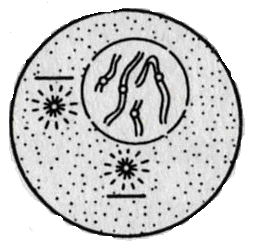 а) рост клеткиб) дыханиев) деление ядраг) деление цитоплазмыТип тканейФункции а) покровные1. образование питательных веществб) проводящие2. синтез веществв) образовательные3. рост органов растения4. обеспечение прочности растения5. передвижение веществ6. защитнаяТип тканейФункции а) покровные1. образование питательных веществб) проводящие2. синтез веществв) образовательные3. рост органов растения4. обеспечение прочности растения5. передвижение веществ6. защитнаяГруппа бактерийХарактерные признакиа) болезнетворные1) сапротрофыб) молочнокислые2) паразиты3) возбудители заболеваний4) наличие ядерного вещества5) получение продуктов питания6) наличие ядраГруппа бактерийХарактерные признакиа) болезнетворные1) сапротрофыб) молочнокислые2) паразиты3) возбудители заболеваний4) наличие ядерного вещества5) получение продуктов питания6) наличие ядраа) белый грибб) мухоморв) пенициллг) шампиньон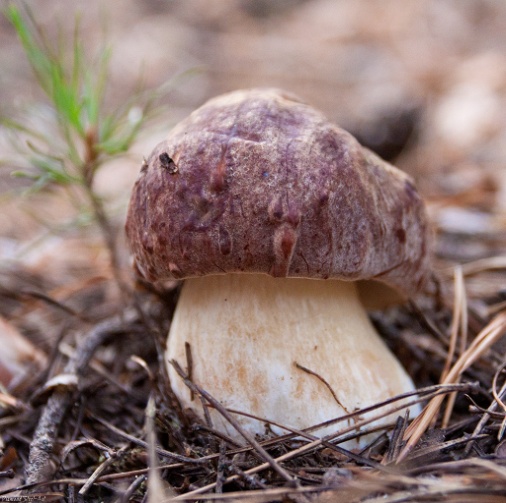 Группа грибовОсобенности строенияа) шляпочные грибы1) тело состоит из грибницы и плодового телаб) плесневые грибы2) наличие корней3) плодовое тело имеет ножку и шляпку 4) плодовое тело в форме головки или кисти5) спора – стадия размножения  и  расселения6) плодовое тело в форме копытца7) наличие плодов и семяна) белый грибб) мухоморв) пенициллг) шампиньон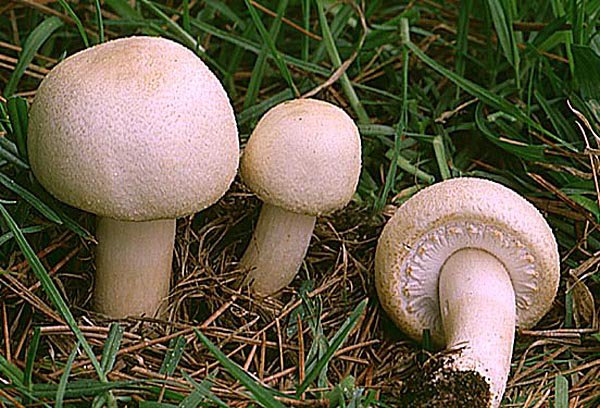 Название грибаОсобенности жизнедеятельностиа) трутовик1) питаются готовыми органическими веществамиб) пеницилл2) паразиты3) сапрофиты4) способствуют росту деревьев5) размножаются при помощи семян6) убивают болезнетворные бактерии7) разрушают древесину деревьева) белый грибб) мухоморв) пенициллг) шампиньон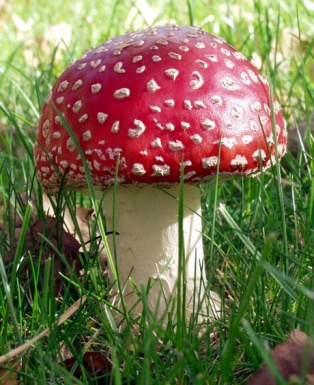 Название грибаОсобенности жизнедеятельностиа) грибы паразиты1) состоит из грибницы и плодового телаб) плесневые грибы2) наличие корней3) плодовое тело имеет ножку и шляпку4) плодовое тело в форме головки и шляпки5) спора – стадия размножения и расселения6) плодовое тело в форме копытца7) наличие плодов и семянНазвание водорослиЗначение а) ламинария1) получение агар – агара б) хлорелла2) очистка сточных вод3) образование кислорода атмосферы4) пища человека5) зарастание оросительных каналов6) источник йода для человекаНазвание водорослиЗначение а) ламинария1) получение агар – агара б) хлорелла2) очистка сточных вод3) образование кислорода атмосферы4) пища человека5) зарастание оросительных каналов6) источник йода для человекаа) к хвощамб) к папоротникамв) к мхамг) к плаунам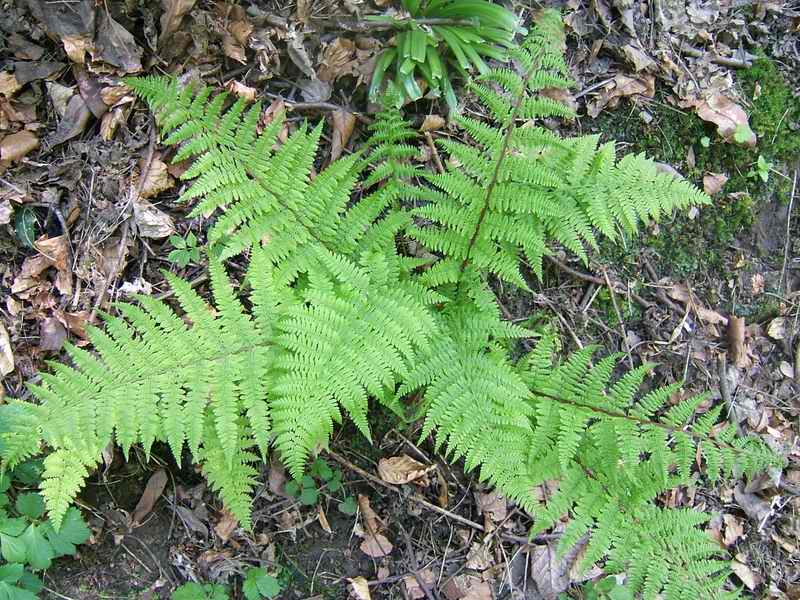 а) к хвощамб) к папоротникамв) к мхамг) к плаунама) к хвощамб) к папоротникамв) к мхамг) к плаунама) ельб) можжевельникв) соснаг) туя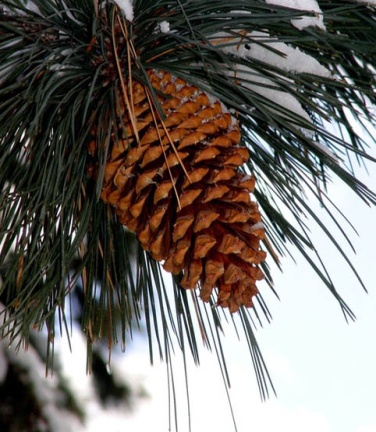 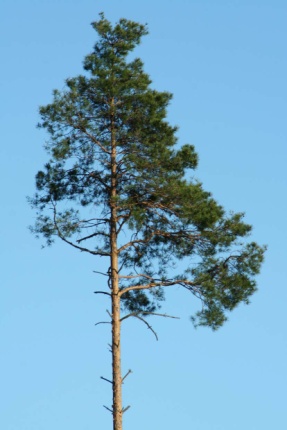 а) ельб) можжевельникв) соснаг) туя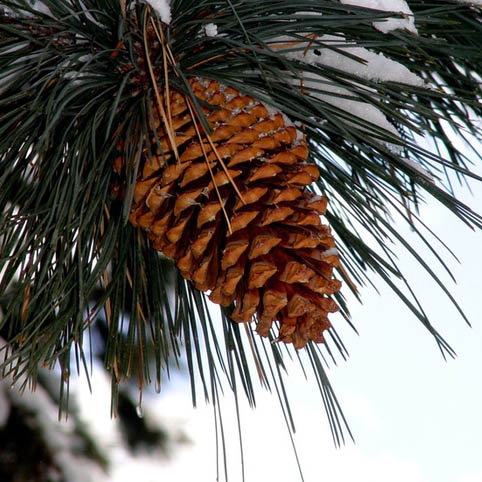 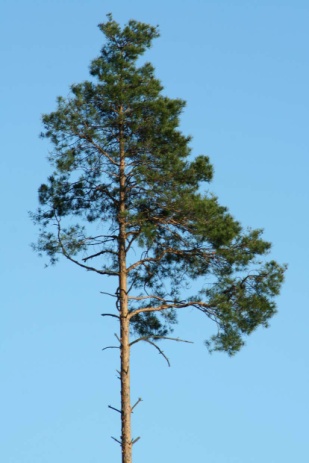 Группы растенийНазвания растенийа) однолетник1) морковьб)двулетник2) горохв) многолетник3) тюльпан4) капуста5) яблоня6) розаГруппы растенийНазвания растенийа) однолетник1) морковьб)двулетник2) горохв) многолетник3) тюльпан4) капуста5) яблоня6) розаа)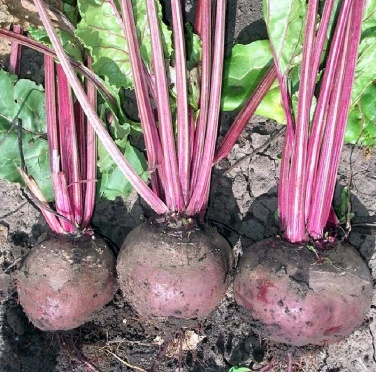 б)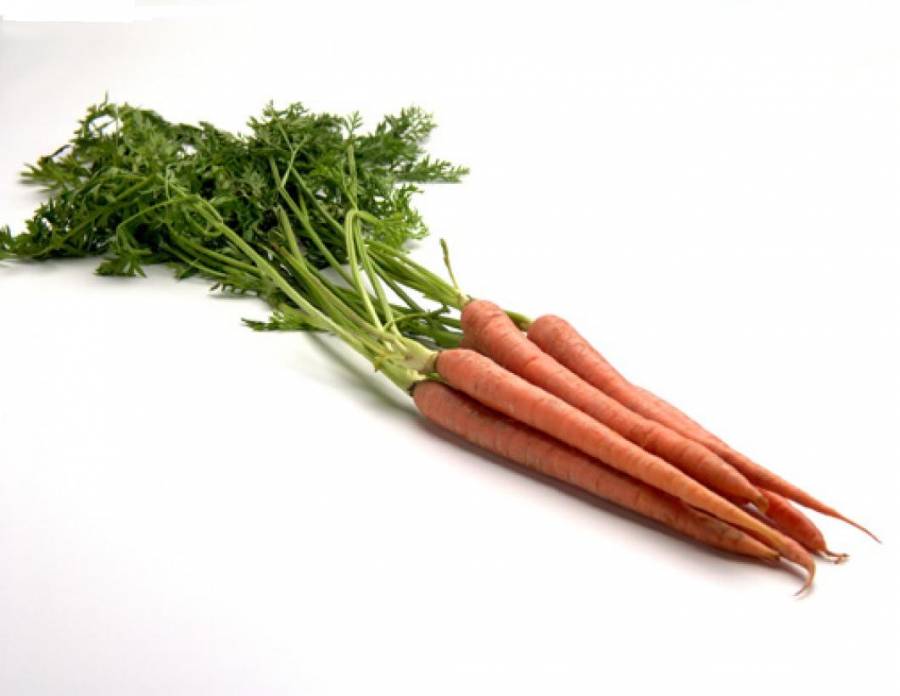 в)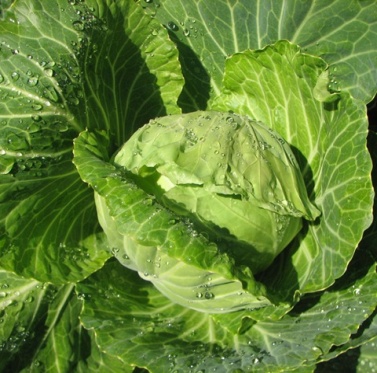 г) 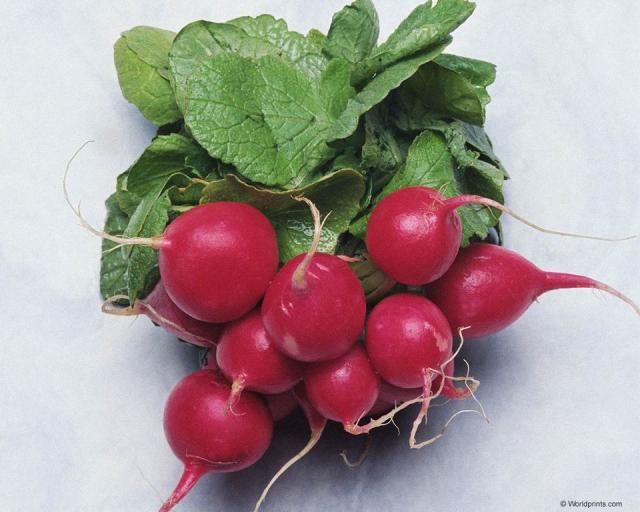 а) придаточныйб) воздушныйв) главныйг) боковойа) листовая верхушечнаяб) листовая пазушнаяв) цветочная верхушечнаяг) цветочная пазушная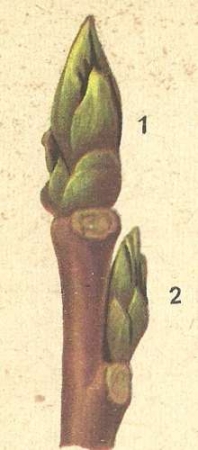 а) 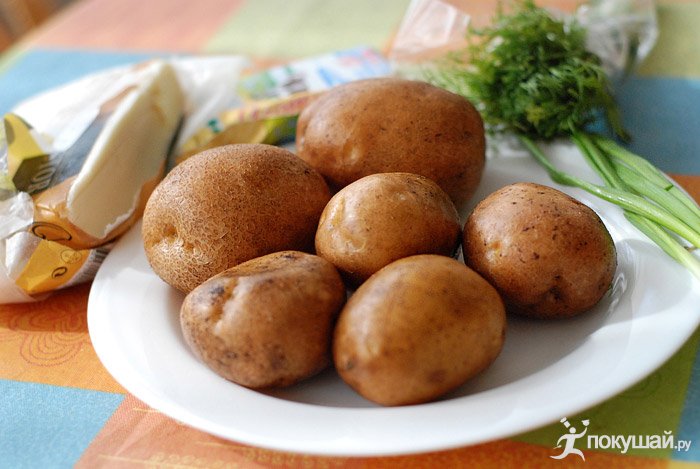 б)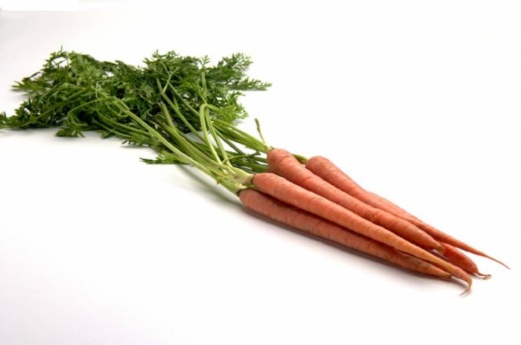 в)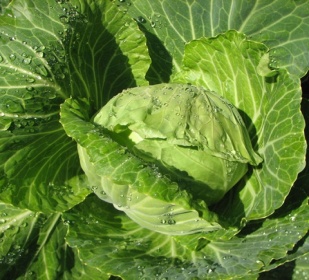 г) 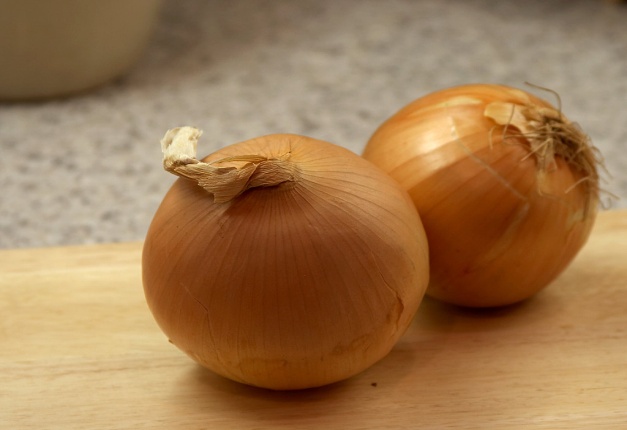 а) листовая верхушечнаяб) листовая пазушнаяв) цветочная верхушечнаяг) цветочная пазушнаяа) б)в)г) а) простой черешковыйб) простой сидячийв) сложный черешковыйг) сложный сидячий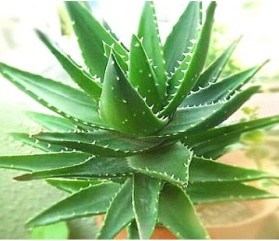 а) жилки1. замыкающие клеткиб) мякоть листа2. ситовидные трубки3. покровная ткань4. сосуды5. волокна6. межклетники заполнены воздухом7. отсутствие хлоропластов у большинства клеток8. наличие хлоропластов у большинства клетока) простой черешковыйб) простой сидячийв) сложный черешковыйг) сложный сидячий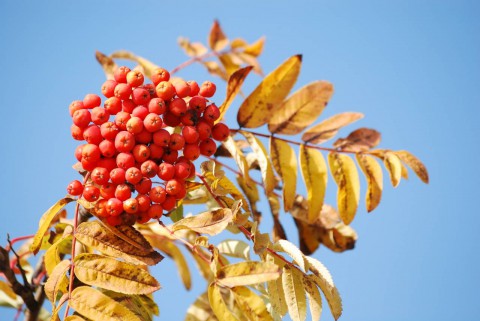 а) кожица листа1. замыкающие клеткиб) жилки2. ситовидные трубки3. плотное расположение клеток4. сосуды5. волокна6. межклетники заполнены воздухом7. отсутствие хлоропластов у большинства клеток8. наличие хлоропластов у большинства клетокСтруктурные компоненты стебляОсобенности строения и функцииа) древесина1) запасание веществб) сердцевина2) защита от механических повреждений3) транспорт веществ4) волокна механической ткани5) покровная ткань6) сосуды7) ситовидные трубкиСтруктурные компоненты стебляОсобенности строения и функцииа) древесина1) запасание веществб) сердцевина2) защита от механических повреждений3) транспорт веществ4) волокна механической ткани5) покровная ткань6) сосуды7) ситовидные трубкиА)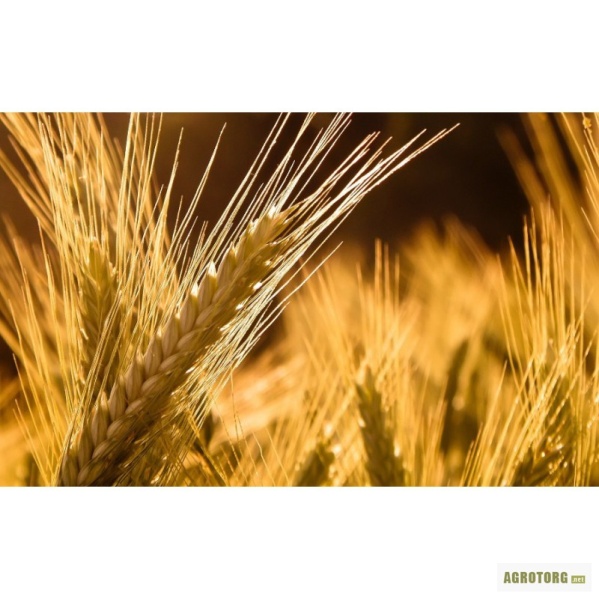 Б)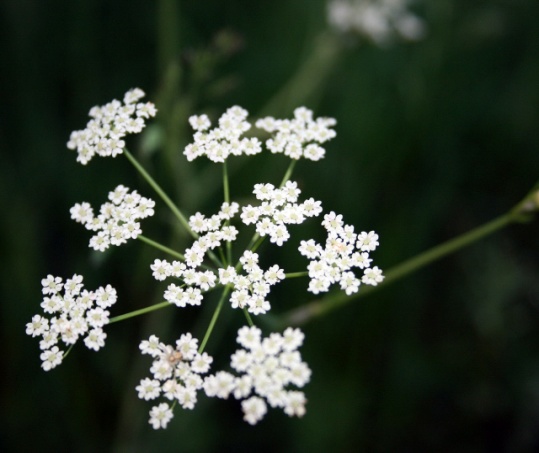 В)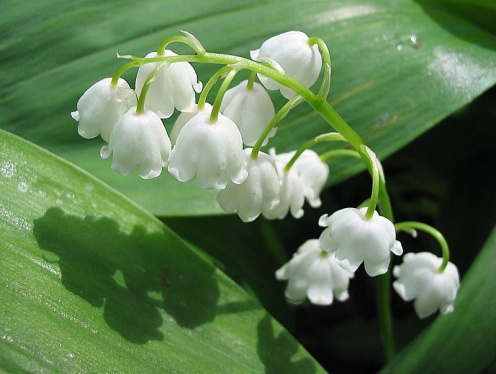 Г)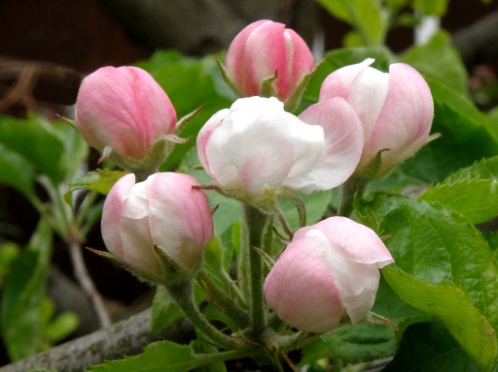 а) с простым околоцветником, обоеполыйб) с простым околоцветником, пестичныйв) с двойным околоцветником, обоеполыйг) с двойным околоцветником, тычиночный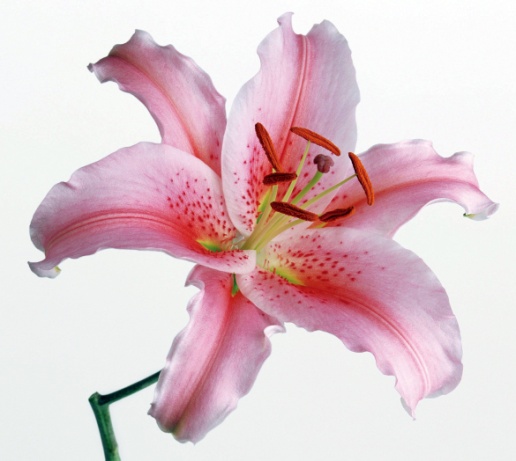 Название Особенности строения цветкаа) кукуруза1) обоеполый цветокб) яблоня2) раздельнополый цветок3) однодомное растение4) двудомное растение5) правильный цветок6) неправильный цветок7) мелкие цветы собраны в соцветие8) двойной околоцветникА)Б)В)Г)а) с простым околоцветником, обоеполыйб) с простым околоцветником, пестичныйв) с двойным околоцветником, обоеполыйг) с двойным околоцветником, тычиночный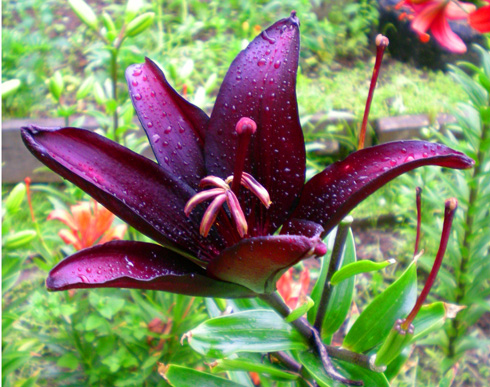 Название Особенности строения цветкаа) горох1) обоеполый цветокб) ива2) раздельнополый цветок3) однодомное растение4) двудомное растение5) правильный цветок6) неправильный цветок7) мелкие цветы собраны в соцветие8) двойной околоцветникА) 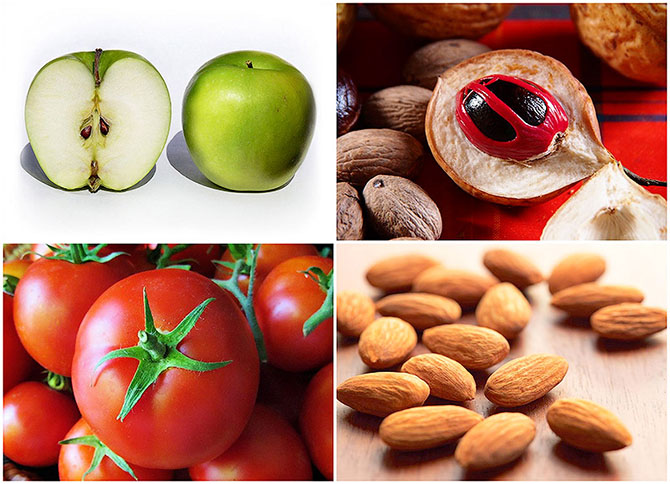 Б) В) 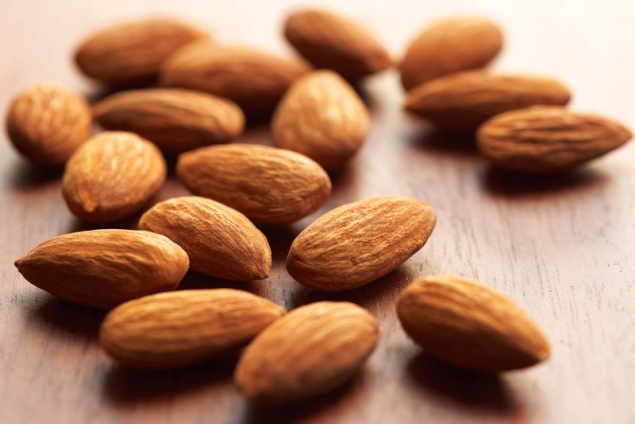 Г)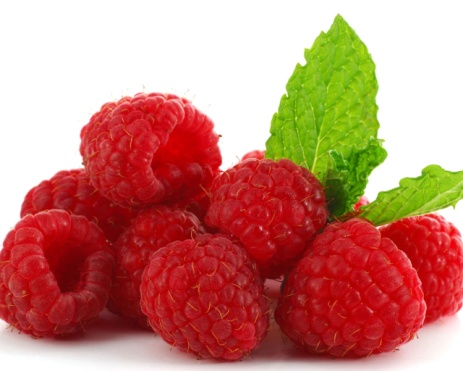 А) Б) 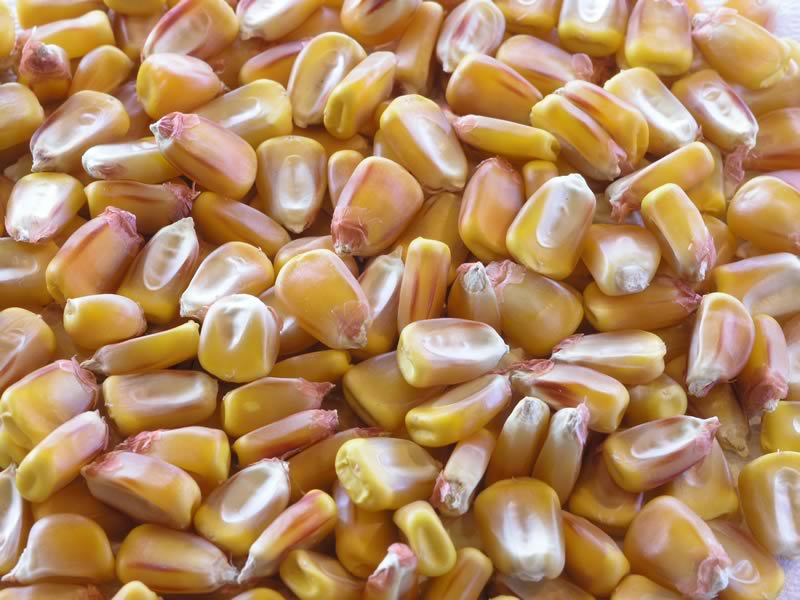 В) Г) 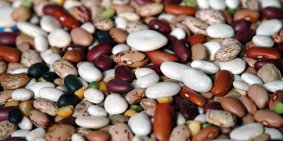 А)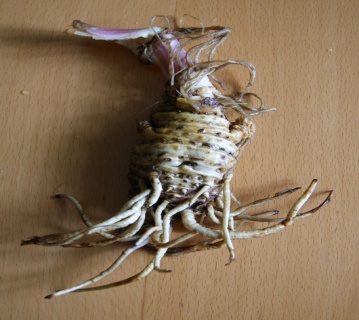 Б) 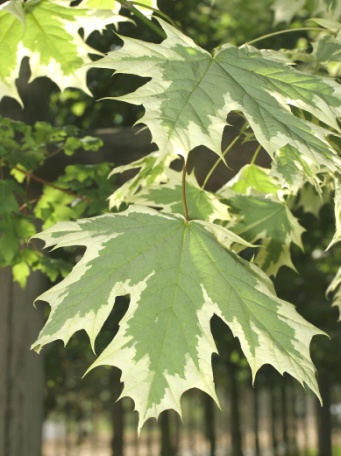 В) Г) 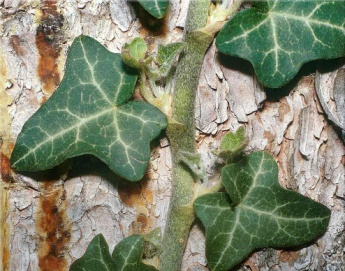 Группа веществНазвание А) вещества, необходимые для фотосинтеза1) кислородБ) вещества, образующиеся при фотосинтезе2) углекислый газ3) вода4)хлорофилл5) органические вещества6) солиА)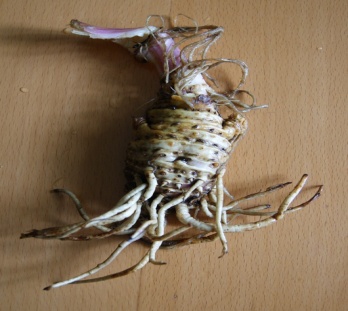 Б) 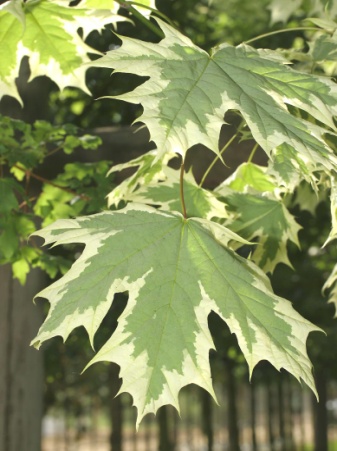 В) Г) Группа веществНазвание А) вещества, необходимые для фотосинтеза1) кислородБ) вещества, образующиеся при фотосинтезе2) углекислый газ3) вода4)хлорофилл5) органические вещества6) солиА) фотосинтез1. образование органических веществБ) дыхание2. расщепление органических веществ3. выделение кислорода4. выделение углекислого газа5. поглощение кислорода6. наличие хлорофилла7. поглощение углекислого газа8. происходит на светуА) фотосинтез1. образование органических веществБ) дыхание2. расщепление органических веществ3. выделение кислорода4. выделение углекислого газа5. поглощение кислорода6. наличие хлорофилла7. поглощение углекислого газа8. происходит на светуа) небольшая глубина, после прогревания почвыб) глубоко, после прогревания почвыв) небольшая глубина, ранняя веснаг) большая глубина, ранняя веснаНазвание растенияУсловия посеваА) фасоль1. глубина 2 – 4 смБ) редис2. глубина 1 – 2 см3. глубина 4 – 5 см4. после прогревания почвы5. при низкой температуре6. обилие влагиа) небольшая глубина, после прогревания почвыб) глубоко, после прогревания почвыв) небольшая глубина, ранняя веснаг) большая глубина, ранняя веснаНазвание растенияУсловия посеваА) фасоль1. глубина 2 – 4 смБ) редис2. глубина 1 – 2 см3. глубина 4 – 5 см4. после прогревания почвы5. при низкой температуре6. обилие влагиа) спорообразованиеб) вегетативное размножениев) половое размножениег) рост растения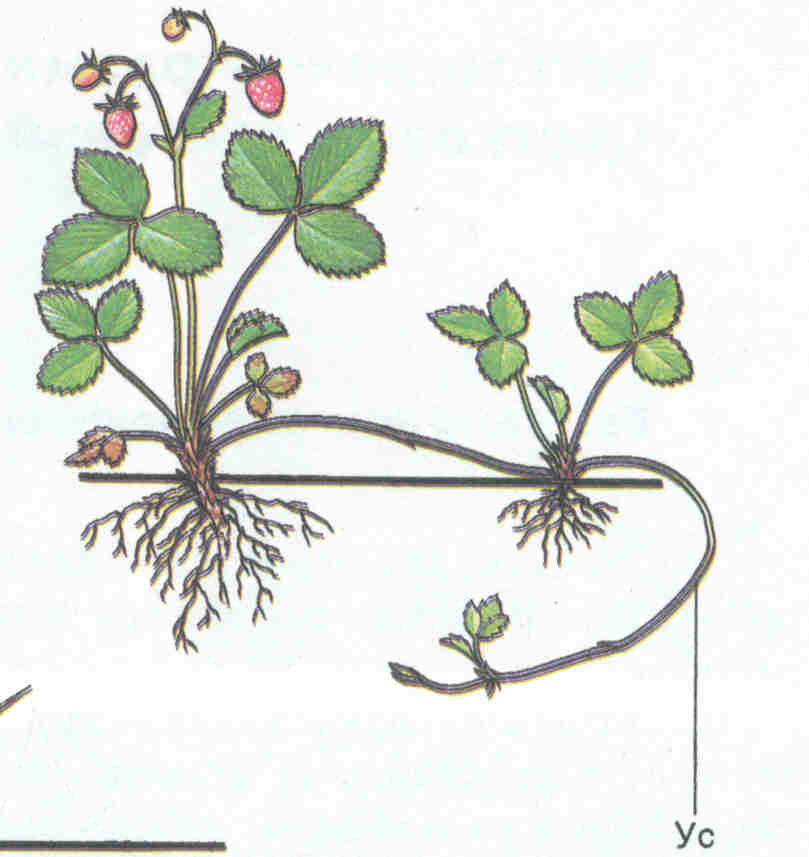 Тип размноженияХарактерные свойстваА) половое размножениеБ) бесполое размножение1. происходит при помощи спорА) половое размножениеБ) бесполое размножение2. новая особь наследует признаки материнского организмаА) половое размножениеБ) бесполое размножение3. новая особь наследует признаки обоих родителейА) половое размножениеБ) бесполое размножение4. появление новых свойств в результате комбинации признаковА) половое размножениеБ) бесполое размножение5. слияние клетокА) половое размножениеБ) бесполое размножение6. растения плохо приспособлены к окружающей средеа) спорообразованиеб) вегетативное размножениев) половое размножениег) рост растенияТип размноженияХарактерные свойстваА) половое размножениеБ) бесполое размножение1. происходит при помощи спорА) половое размножениеБ) бесполое размножение2. новая особь наследует признаки материнского организмаА) половое размножениеБ) бесполое размножение3. новая особь наследует признаки обоих родителейА) половое размножениеБ) бесполое размножение4. появление новых свойств в результате комбинации признаковА) половое размножениеБ) бесполое размножение5. слияние клетокА) половое размножениеБ) бесполое размножение6. растения плохо приспособлены к окружающей среде